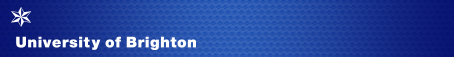 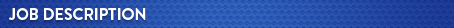 Job title: 		Student Recruitment AssistantPost number: 	MK5095Reports to: 		Student Recruitment OfficerDepartment: 		Marketing and Communications  		 Location:		Moulsecoomb	Grade:			4Purpose of the roleThe purpose of this role is to promote the University of Brighton around the UK through face to face and online recruitment activities, including HE/UCAS Fairs as well as delivering information, advice and guidance talks to support the recruitment and conversion of students to the University. The role also supports with the organisation and planning of a wide range of recruitment events.Line management responsibility for: Supervision of student ambassadors at online and face to face eventsMain duties and responsibilities:To represent the University at external in-person and online Higher Education (HE) exhibitions and other promotional events, providing advice on all aspects relating to course provision and the student experience at the University of Brighton. This may involve regular travel away from the university, including overnight stays.To coordinate the setting-up and staffing of the university’s exhibition stands, booking accommodation, catering and transport as required.To ensure that prospective students’ details are captured in the Customer Relationship Management (CRM) system and course enquiries received during promotional events are followed up in an appropriate and timely fashion. To develop and deliver student life presentations in-person and online at UCAS conventions, in targeted post-16 feeder colleges and at internal University events and train student ambassadors to deliver similar talks. To provide administrative support for the Student Recruitment team, such as maintaining a record of student recruitment activity, including evaluations and to generate reports on this data, and assist with general event preparations.To assist with the organisation and delivery of events hosted by the university including campus visits and open days, both online and in-person.To develop an extensive knowledge of the university’s portfolio of courses, admissions criteria and social and academic facilities, as well as a good understanding of student finance/funding arrangements.To assist with the recruitment, supervision, training and payment of student ambassadors at HE fairs and other promotional events, virtually or in person.To participate in other activities within the university as appropriate, in particular clearing, widening participation outreach, and open days, and when required, graduation and enrolment. General duties:These are standard to all University of Brighton job descriptions.To undertake other duties appropriate to the grade and character of work as may be reasonably required, including specific duties of a similar or lesser grade.To adhere to the University’s Equality and Diversity Policy in all activities, and to actively promote equality of opportunity wherever possible.To be responsible for your own health and safety and that of your colleagues, in accordance with the Health and Safety at Work Act.To work in accordance with the General Data Protection Regulation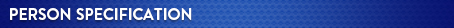 The person specification focuses on the knowledge, qualifications, experience and skills (both general and technical) required to undertake the role effectively. Please ensure that your application demonstrates how you meet the essential criteria.  You will be assessed by your completed application form (A), at interview (I) and in some instances through an exercise (E).  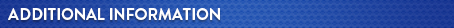 Any appointment is generally made at the bottom of the salary range for the grade dependent upon experience and previous salary.This is a full time, fixed term contract until 31/07/22The University of Brighton welcomes job sharers. Job sharing is a way of working where two people share one full-time job, dividing the work, responsibilities, pay, holidays and other benefits between them proportionate to the hours each works, thereby increasing access to a wide range of jobs on a part-time basis. The advert for the post for which you are applying will indicate whether applications from job sharers can be considered (this may not be possible for a post that is already part time for example) and further information can be found on the ‘Balancing Working Life’ section here Benefits and facilities.Annual leave entitlements are shown in the table below and increase after 5 years’ service. In addition, to the eight Bank Holidays, there are university discretionary days between Christmas and New Year.  All leave, including bank holidays and discretionary days, is pro-rated for part time employees.More information about the department/school can be found here Professional Services Departments or here Academic departments (schools and colleges) Read the University’s 2016 - 2021 Strategy The University has an attractive range of benefits and you can find more information about them on our website.Date:  January 2021 Essential criteria A, I, EKnowledge/SkillsA clear understanding of the UK higher education system and admissions process.Knowledge of issues facing higher education students.Ability to relate successfully to secondary school, sixth form and FE students.Ability to meet objectives on own initiative; can work for prolonged periods without direct supervision, away from the university.Flexibility to adapt to changing situations and circumstances.Well organised and able to develop effective work systems and prioritise own workload efficiently.Excellent team-working skills. Able to work co-operatively with others for the benefit of the wider division/department.A, I, 
A, IA, IA, IA, IA, IA, IQualificationsCurrently undertaking an Undergraduate Degree at University of Brighton and able to include a placement year to take up this post.A, IExperienceProven experience of dealing successfully with members of the public and an understanding of good customer service.Experience communicating with a range of people including college/school staff, students and academics.Clear, concise, timely and appropriate written and oral communication, with a particular emphasis on presentation skills.A, I

A, I, E

A, I, ETechnical/work based skillsAdministrative experience including familiarity with Microsoft Word, PowerPoint, Teams, Excel and Outlook or similar programs.Ability to work with visual display equipment, (training will be provided); fast, accurate keyboard skills.A, I, 
A, I, EOther requirementsAbility to work unsocial hours and independently away from the university for lengthy periods.Clean UK driving licence required; the role involves regular travel to a variety of external sites within reasonable timescales and transporting materials for activities.Able to lift, carry and set up exhibition and presentation equipment, according to health and safety guidelinesSome of this role may be based at home so the ability to work remotely is essential at this time. Your line manager will support you with this.A, I
A, I

A, IA, IGradesBasic entitlement per yearGradesAfter 5 years’ service1-323 days1-328 days4-725 days4-730 days8-927 days8-930 daysBand 10 and above30 daysBand 10 and above30 days